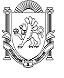 "21" апреля  2021г. №01-29/______        РуководителямобщеобразовательныхучрежденийВо исполнение письма ГКУ РК "ЦОМКО" от 19.04.2021 №322/04-07 Отдел образования, молодежи и спорта администрации Кировского района  информирует о проведении серии онлайн-мероприятий проекта «ЕГЭ — это про 100», организованной Федеральной службой по надзору в сфере образования и науки совместно с медиахолдингом «Московский комсомолец». Мероприятия направлены на оказание помощи выпускникам в подготовке к единому государственному экзамену (далее - ЕГЭ). Акция проводится в период 12 — 23 апреля 2021 года.К участию в мероприятиях привлечены обучающиеся 11-х классов, учителя по всем учебным предметам, по которым проводится ЕГЭ, и разработчики контрольных измерительных материалов (далее — КИМ) ЕГЭ.В рамках данного мероприятия обсуждаются КИМ ЕГЭ 2021 года, а также особенности выполнения заданий.Прямые трансляции можно посмотреть на УоuTube-канале Рособрнадзора:https://www.youtube.com/user/RosObrNadzor и странице Рособрнадзора «ВКонтакте»: https://vk.com/obrnadzorru .Просим довести данную информацию до участников ЕГЭ и их родителей (законных представителей), а также поддержать данный проект на своих информационных ресурсах.НачальникОтдела образования, молодежи и спорта администрацииКировского района Республики Крым                                И.А. Тигиева Павлухина Д.Р., +79785698113 ВІДДІЛ ОСВІТИ,МОЛОДІ ТА СПОРТУ АДМІНІСТРАЦІЇ  КІРОВСЬКОГО РАЙОНУ РЕСПУБЛІКИ КРИМ ОТДЕЛ ОБРАЗОВАНИЯ, МОЛОДЕЖИ И СПОРТА АДМИНИСТРАЦИИ КИРОВСКОГО РАЙОНАРЕСПУБЛИКИ КРЫМ КЪЫРЫМ ДЖУМХУРИЕТИ КИРОВСКОЕ РАЙОН МЕМУРИЕТИНИНЪ ТАСИЛЬ, ГЕНЧЛИК ВЕСПОРТ БОЛЮГИул. Люксембург Розы, 28, пгт. Кировское, Кировский район, Республика Крым, 297300тел.: (06555) 4-13-18, E-mail mku.otdelobraz@yandex.ru